BANDO DI REGATAREGATA ZONALE Classi ILCA/LASER 4 - 6 - 7CIRCOLI ORGANIZZATORI: ASD SISTIANA’89, ASD DIPORTO NAUTICO SISTIANA E ASD SOCIETA NAUTICA AURISINA SORGENTI Sistiana 10 luglio 2022 La regata permette ai soli concorrenti della XIII Zona di acquisire i punti in ordine alla Ranking List nazionale della Classe ILCA, Nel presente Bando di Regata e nelle successive Istruzioni di Regata sono utilizzate le seguenti abbreviazioni:AO	- Autorità Organizzatrice CO      - Comitato Organizzatore, CdP	- Comitato delle ProtesteCdR	- Comitato di RegataCIS	- Codice internazionale dei segnaliCT 	- Comitato TecnicoIdR	- Istruzioni di RegataRRS	- Regole di Regata della Vela World Sailing (WS) 2021-2024 ovvero RegolaSR	- Segreteria di RegataWS	- World SailingNotazioni ai punti del Bando di Regata e delle successive Istruzioni di Regata:AUTORITÀ ORGANIZZATRICELa autorità organizzatrice è la Federazione Italiana Vela che ne demanda la organizzazione all’affiliata ASD SISTIANA’89 con la collaborazione di ASD DNS E SNAS.Riferimenti: Circolo ASD S’89 Via Sistiana 54/f – 34011 Duino Aurisina - TriesteSito www.sistiana89.it – e-mail vela@sistiana89.it1. REGOLELa regata sarà disciplinata da:1.1 le Regole come definite nelle Regole di Regata di Regata della Vela WS vigenti;1.2 la vigente Normativa FIV per l’Attività Sportiva Nazionale Organizzata in Italia e la Scheda Normativa Laser 2022;1.3 a disposizione 1.4 Sarà in vigore l’Appendice “P” del RRS (Speciali Procedure per la Regola 42).1.5 La Regola 7(a) della Classe ILCA è modificata come segue: “Solo una persona dovrà essere a bordo mentre la barca è in regata. Il suo nome dovrà essere quello riportato nel modulo di iscrizione”.1.6 a disposizione.1.7 a disposizione.1.8 Tutte le barche con lo stesso armamento sono definite come “flotta” con conseguente suddivisione in flotte ILCA 4, ILCA 6 e ILCA 7.1.9 In caso di contrasto tra BdR e IdR queste ultime ed i successivi comunicati prevarranno nel rispetto della RRS 63.72. ISTRUZIONI DI REGATALe Istruzioni di Regata saranno disponibili sul sito: https://www.racingrulesofsailing.org/ e sul
sito del Circolo Organizzatore www.sistiana89.it dalle ore 14.00 del 7 luglio 2022. 3. COMUNICATI3.1 l’AUC (Albo Ufficiale Comunicati) sarà  ON-LINE sul sito:
https://www.racingrulesofsailing.org/. Sarà comunque ripetuto presso la Segreteria del CO (eventuali comunicati saranno ritrasmessi attraverso l’apposito gruppo WhatsApp.)3.2 Eventuali modifiche alle IdR ed altri Comunicati per i concorrenti potranno essere fatte sino a 2 ore prima dal segnale di avviso della prima prova in programma per la giornata. Modifiche al programma dovranno essere fatte entro le ore 20.00 del giorno precedente a quello in cui avranno effetto3.3 Segnali fatti a terra saranno esposti all’albero dei segnali situato presso sede a mare ASD DIPORTO NAUTICO SISTIANA.3.4 a disposizione 3.5 [DP][NP] Nei giorni della manifestazione in cui sono in programma delle prove, le barche non dovranno lasciare l’Area loro assegnata finché la bandiera D non viene esposta. Il segnale di avviso o un altro segnale verrà esposto non meno di 45 minuti dall’esposizione della bandiera D e comunque non prima dell’orario programmato o differito, quale dei tre sia il più tardivo.4. ELEGGIBILITA’ E TESSERAMENTO4.1 La regata è “aperta” e pertanto, nel rispetto della Normativa FIV in vigore e dei regolamenti dell’Associazione di Classe in vigore, all’evento potranno partecipare anche equipaggi italiani “fuori zona” e gli equipaggi stranieri purché in regola con le prescrizioni dell’Autorità Nazionale di appartenenza e con il tesseramento all’Associazione di Classe. 4.2 Come da Normativa 2022 della Classe ILCA, ai fini della Ranking costituiranno punteggio solo per gli atleti appartenenti alla XIII Zona. 4.3 Tutti i concorrenti italiani dovranno essere in regola con il Tesseramento FIV per l’anno in corso con visita medica in corso di validità, della tessera AICL, del certificato di assicurazione per Responsabilità Civile della barca e del certificato di stazza dell’imbarcazione. Le Classi sono così definite:ILCA 4 (maschile-femminile) (obbligatoria per i nati nel 2007-2008-2009)Under 18 i nati nel 2005-2006Under 16 i nati dal 2007 al 2010 (questi ultimi devono aver compiuto il 12° anno di età)ILCA 6 (maschile) (essere almeno Under 17)Open i nati prima del 2003Under 19 i nati nel 2004, 2005Under 17 i nati nel 2006, 2007ILCA 6 (femminile) (obbligatorio essere almeno Under 17)Open nate prima del 2003Under 21 nate nel 2002, 2003Under 19 nate nel 2004, 2005Under 17 nate nel 2006, 2007ILCA 7 (essere almeno Under 19)Open i nati prima del 2003Under 21 i nati nel 2002,2003Under 19 i nati nel 2004, 2005E’Master chi ha compiuto 30 anni.5. ISCRIZIONE5.1 A) tramite l’APP My Federvela o sul sito FIV:
https://iscrizionifiv.it/iscrizioni/index.html entro le ore 19.00 di mercoledì 6
luglio 2022, se funziona
B) in alternativa, attraverso il modulo disponibile sul sito del Circolo Organizzatore
www.sistiana89.it
C) Tutte le iscrizioni andranno perfezionate esclusivamente via e-mail a
vela@sistiana89.it entro le ore 19.00 di mercoledì 6 luglio 2022.5.2 La quota di iscrizione è di € 15,00. da versare a mezzo bonifico bancario intestato a:
ASD Sistiana ‘89 Banca: ZKB IT 46 C 08928 36461 010000047428
Specificando;
- Titolo Manifestazione
- Nome e Cognome
- Numero velico. (In caso di un unico bonifico per più imbarcazioni indicare i numeri velici di
tutte le imbarcazioni da iscrivere).
Inoltre, entro tale data, dovrà essere inviata in un’unica e-mail a: vela@sistiana89.it la
seguente documentazione:
- MODULO DI ISCRIZIONE Trofeo Baia di Sistiana rintracciabile sul sito dell’organizzazione, nel caso di mancato perfezionamento di iscrizione tramite APP My Federvela.
- Ricevuta del bonifico della tassa di iscrizione;
- Tesseramento alla classe AICL;
- Assicurazione RC con copertura minima come da Normativa FIV per l’Attività Sportiva Nazionale
Organizzata in Italia 2022 (non necessaria per chi in possesso di tessera FIV Plus);
-  Licenza di pubblicità (ove ricorra).
5.3 La Segreteria di Regata aprirà dalle ore 9.30 alle ore 12.00 del 9 luglio 2022 e dalle 8.00 alle 9.30 del 10 luglio 2022 (sede a mare) 5.4 Il timoniere che sottoscrive l’iscrizione non potrà essere sostituito durante la serie di regate. I concorrenti minorenni dovranno inviare via email vela@sistiana89.it il modulo di iscrizione firmato in calce dal genitore, tutore o “Persona di Supporto” che, durante la manifestazione, si assume la responsabilità di farlo scendere in acqua per regatare. 5.5   LE IMBARCAZIONI DOVRANNO ESSERE ISCRITTE CON IL NUMERO DELLO SCAFO E CON IL NUMERO VELICO UTILIZZATO. NON SARANNO ACCETTATI CAMBI DI NUMERO VELICO SE NON QUELLI DERIVANTI DA ROTTURE.6. PUBBLICITA’6.1 La pubblicità è libera per la Classe ILCA 7 e ILCA 6 Femminile. Per le Classi ILCA 6 Maschile e ILCA 4 la pubblicità è libera come da Regole di Classe. Alle barche potrà essere richiesto di esporre pubblicità scelta o fornita dall’autorità organizzatrice nei limiti previsti dalla Regulation 20 WS. Le imbarcazioni che espongono pubblicità individuale dovranno essere in possesso della licenza FIV in corso di validità. 7. PROGRAMMA DELLA REGATA        Domenica 10 luglio Prove; Segnale di avviso 1a prova 11.557.2 Se possibile saranno disputate 3 (tre) prove 7.3 (NP)7.4 Il segnale di avviso per ogni prova successiva alla prima del giorno sarà dato quanto prima possibile7.5 Per informare le barche che una prova o una serie di prove inizierà presto, la bandiera arancione delimitante la linea di partenza sarà esposta con un suono cinque minuti prima che sia dato il segnale di avviso.7.6 Nessun segnale di Avviso sarà dato dopo le ore 16.00 dell’ultimo giorno di regata ad eccezione di quella/e categoria/e che correrà/anno con il sistema a batteria e per il quale, se una batteria parte entro le 16.00 l'ultima batteria dovrà partire entro i 30 minuti successivi (e comunque non oltre le 16.30).8. FORMATO DELLA REGATA 8.1 Le regate si correranno in 3 Flotte.8.2 Le tre flotte regateranno separatamente e potranno essere suddivise in batterie secondo la seguente tabella:Sino ad 80 concorrenti regata di flottaDa 81 a 90 concorrenti a discrezione del CdR se effettuare o meno la regata a batterieOltre 90 concorrenti regata a batterie con sistema “A” (due colori)9. [DP] ISPEZIONE DELLE ATTREZZATURE 9.1 Non è richiesto certificato di stazza.9.2 Tutti i concorrenti debbono utilizzare solo uno scafo, una vela, albero, boma, deriva e timone che possono essere identificati durante le stazze. Non è possibile cambiare attrezzatura durante ogni singola serie di regate. Ogni eventuale controllo sarà effettuato tenendo conto del vigente regolamento alle stazze per la Classe ILCA. 9.3 Si ricorda che le concorrenti femmine dovranno esporre un rombo rosso di 240x180mm su ciascuna parte della vela come da Regola di Classe 4(g).9.4 Per la Classe ILCA 7 è consentito l’uso della nuova vela Mark II. Tutte le imbarcazioni armate indifferentemente con la vela tradizionale o la vela Mark II costituiranno una unica flotta.9.5 Si ricorda che i numeri velici dovranno essere conformi a quanto indicato nel Regole di Classe.10. SEDE DELL’EVENTO
10.1 Circoli ASD S’89, DNS, SNAS
10.2 La regata si svolgerà nello specchio acqueo davanti alla Baia di Sistiana, Campo X o Campo XII.11. PERCORSISaranno adottati i seguenti percorsi: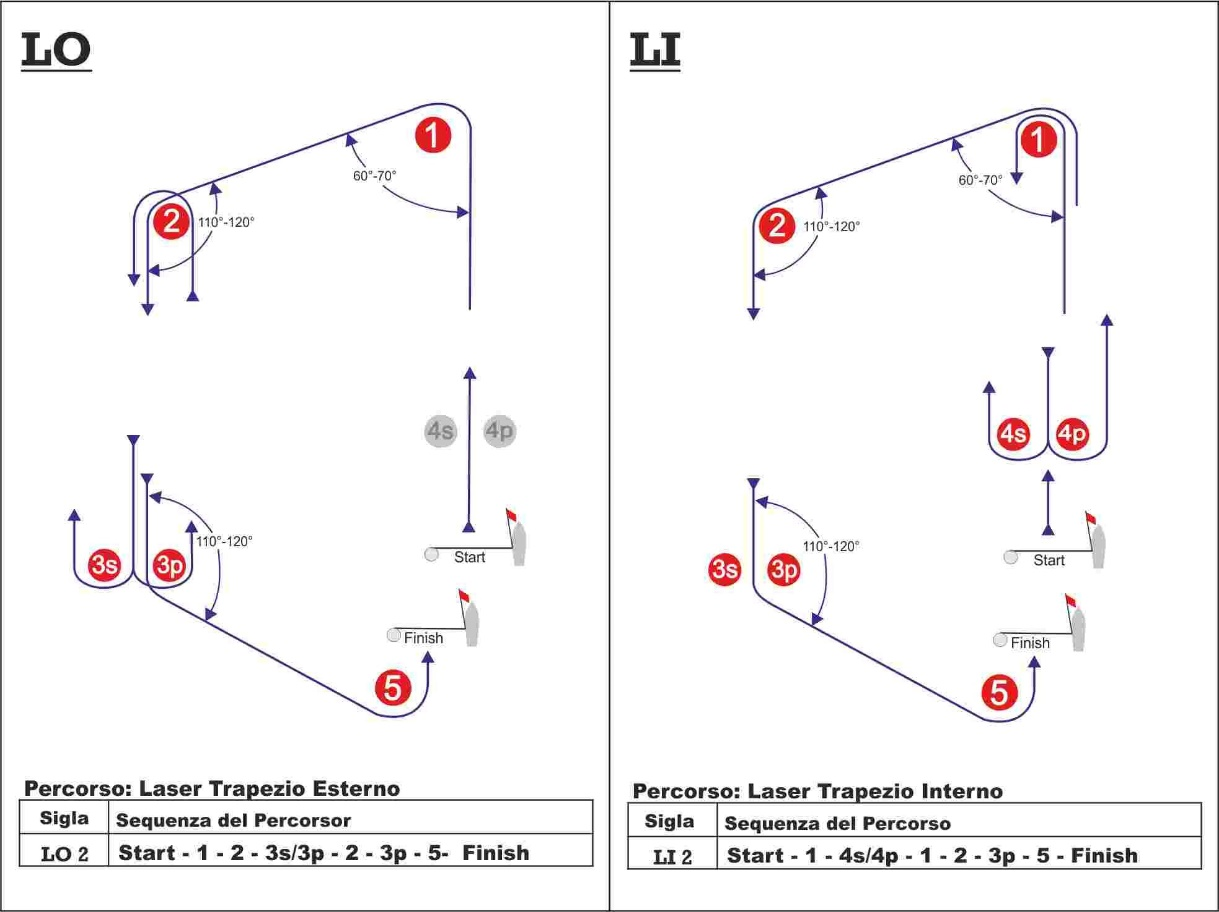 11.1 I diagrammi mostrano i percorsi, l’ordine secondo il quale le boe devono essere passate ed il lato dal quale ogni boa deve essere lasciata.11.2 LO Per le classi ILCA 7 e il ILCA 6        LI per la classe ILCA 411.3 a disposizione.12. SISTEMA DELLE PENALITA’L’Appendice P sarà applicata integralmente con la seguente modifica: Se la prima penalità è segnalata alla barca dopo il suo arrivo, la barca potrà alternativamente:- eseguire la prevista penalità e arrivare; - accettare una penalità sul punteggio di 8 punti senza udienza (modifica le RRS 35, 63.1, A4, A5).13. PUNTEGGIO13.1 E ‘richiesto il completamento di una prova per rendere valido l’evento. 13.2 A mod. app A non ci saranno scarti 13.3 Nel caso di regate a batterie la RRS A5.2 è modificata così che i punteggi siano basati sul numero di barche assegnate alla batteria più numerosa. Se alla fine dell’ultimo giorno di regata alcune barche dovessero aver corso un numero di prove maggiore delle altre, i risultati della regata più recente saranno esclusi in modo tale che il risultato per tutte le barche sia basato sullo stesso numero di regate. Ciò, a modifica della RRS 60.1(b), non potrà costituire motivo di richiesta di riparazione.13.4 Per richiedere la correzione di un presunto errore del risultato di una prova esposto all’albo, una barca può compilare un modulo di richiesta di inserimento in classifica disponibile OnLine al seguente link: https://www.racingrulesofsailing.org/ o presso la SR.14. PERSONE DI SUPPORTO14.1 Tutte le Persone di Supporto (allenatori/genitori/accompagnatori) dovranno accreditarsi compilando il modulo di registrazione disponibile sul sito del Circolo Organizzatore: www.sistiana89.it dichiarando:le caratteristiche del proprio mezzo di assistenza;i numeri velici e nominativi dei concorrenti accompagnati;di essere in possesso di VHF.14.2 Le persone di supporto accreditate saranno soggette alle direttive tecniche del CdR e del CdP e si atterranno alle regole di cui all’Allegato A15. DICHIARAZIONE DI RISCHIO15.1 La RRS 3 cita: "La responsabilità della decisione di una barca di partecipare a una prova o di rimanere in regata è solo sua." Pertanto: partecipando a questo evento ogni regatante riconosce che la vela è un'attività potenzialmente pericolosa che comporta dei rischi. Questi rischi includono la possibilità di affrontare forti venti e mare mosso, improvvisi cambiamenti del meteo, guasti/danni alle attrezzature, errori di manovra della barca, scarsa marineria da parte di altre barche, perdita di equilibrio dovuta all’instabilità del mezzo e affaticamento con conseguente aumento del rischio di lesioni. E’ insito nello sport della vela il rischio di lesioni permanenti e gravi o la morte per annegamento, trauma, ipotermia o altre cause.15.2 E’ pertanto responsabilità dei Concorrenti e delle loro Persone di Supporto decidere in base alle loro capacità, alla forza del vento, allo stato del mare, alle previsioni meteorologiche ed a tutto quanto altro deve essere previsto da un buon marinaio, se partecipare alle regate, continuarle ovvero di rinunciare.15.3 Gli Organizzatori, il CdR, il CdP e quanti collaboreranno alla manifestazione, declinano ogni e qualsiasi responsabilità per danni che possono subire persone e/o cose, sia in terra che in acqua, in conseguenza della loro partecipazione alla regata di cui al presente Bando.16. [DP][NP] RESPONSABILITA’ AMBIENTALERichiamando il Principio Base che cita: “I partecipanti sono incoraggiati a minimizzare qualsiasi impatto ambientale negativo dello sport della vela”, si raccomanda la massima attenzione per la salvaguardia ambientale in tutti i momenti che accompagnano la pratica dello sport della vela prima, durante e dopo la manifestazione. In particolare si richiama l’attenzione alla RRS 47 -Smaltimento dei Rifiuti- che testualmente cita: “I concorrenti e le persone di supporto non devono gettare deliberatamente rifiuti in acqua. Questa regola si applica sempre quando in acqua. La penalità per un’infrazione a questa regola può essere inferiore alla squalifica”.17. ASSICURAZIONELe imbarcazioni dovranno essere assicurate per la responsabilità civile per danni a terzi secondo quanto previsto dalla vigente Normativa FIV per L’attività Sportiva Organizzata in Italia parte I, con massimale minimo pari a € 1.500.000,00. 18. PREMI
Saranno assegnati i seguenti premi in relazione anche alle caratteristiche delle flotte.Classe ILCA 7
Winner Overall - 2° Overall - 3° Overall - Winner Under 21 - Winner categoria MasterClasse ILCA 6
Winner Overall - 2° Overall - 3° Overall - Winner Under  17 -  Winner Under 21 Female -  Winner Boys Under 17 e Winner Boys Under 19 - Winner categoria Master.Classe ILCA 4 
Winner Overall - 2° Overall - 3° Overall  - Winner Boys Under 16 - Winner Girls U16La premiazione sarà effettuata appena possibile al termine della manifestazione.19. DIRITTI FOTOGRAFICI E/O TELEVISIVII Concorrenti concedono pieno diritto e permesso all’Ente Organizzatore di pubblicare e/o trasmettere tramite qualsiasi mezzo mediatico, ogni fotografia o ripresa filmata di persone o barche durante l’evento, inclusi ma non limitati a, spot pubblicitari televisivi e tutto quanto possa essere usato per i propri scopi editoriali o pubblicitari o per informazioni stampate.20. [DP][NP] TELECAMERE E APPARECCHIATURE ELETTRONICHE20.1 L’AO potrà richiedere alle barche di avere a bordo telecamere, apparecchiature sonore o apparecchiature per registrare la posizione. Informazioni derivanti dalla presenza di queste apparecchiature non potranno essere usate da una barca come evidenza nel corso di un’udienza (modifica la RRS 63.6).20.2 Le apparecchiature fornite, una volta installate a bordo secondo le istruzioni dell’AO, non dovranno essere manipolate in alcun modo dal concorrente o da una persona di supporto, a meno che questo non venga richiesto dalla stessa AO.21 LOGISTICA - INFORMAZIONI UTILI - ALBERGHI CONVENZIONATITutte le indicazioni sulla logistica a terra, convenzioni, servizi ed eventi collaterali per atleti, allenatori ed accompagnatori saranno fornite tramite il sito internet www.sistiana89.itIl Circolo OrganizzatoreALLEGATO A REGOLE PER LE BARCHE DI ASSISTENZA DEL PERSONALE DI SUPPORTO (BPS)PREMESSA PER GLI ACCOMPAGNATORI DEI CONCORRENTIPRINCIPIO DI BASE:Comportamento sportivo e le regoleNello sport della vela i concorrenti sono governati da un insieme di Regole che ci si aspetta essi osservino e facciano rispettare. Un principio fondamentale di sportività è che quando una barca infrange una regola e non sia esonerata essa deve prontamente eseguire una penalità appropriata o una azione appropriata, che può essere anche il ritirarsi.                                                                                                                                      ___Il principio di cui sopra è il primo insegnamento che deve essere trasmesso dagli educatori velici, qualunque sia la loro mansione specifica, ai propri discenti. Insegnarlo ai giovani è fondamentale!In questa manifestazione, ancor prima che siano eventualmente intervenuti gli Ufficiali di Regata per sanzionare  possibili infrazioni alle Regole da parte dei parteciphttps://lh5.googleusercontent.com/YQizVAk-_6Qul2ToY636vNWwPvN7z9xpV68y0z_oPyEWQdk0ajwyh3pw7eyPnVMQCHJ9gj6oLt_fGQ=w1366-h657-rwanti, dovranno tempestivamente intervenire gli accompagnatori (team-leader, allenatori, istruttori, ecc.) inducendo i propri partecipanti che siano incorsi nella violazione di una Regola ad eseguire la penalità prevista, ovvero, a seconda dei casi, a ritirarsi dalla prova o dalla manifestazione avendo, anche e comunque, l’accortezza di non generalizzare il ritiro a tutti i propri accompagnati.A.1 Queste Regole per le Barche delle Persone di Supporto (BPS) dovranno essere rispettate dalle ore 9.30 del 10 luglio 2022 sino al termine delle regate.A.2 Per quanto riguarda lo scopo di queste Regole, per BPS si intende qualsiasi barca che sia sotto il controllo o la direzione di una “persona di supporto” come da Definizione del RRS 2021-2024.A.3 Le persone di supporto, per ottenere l’autorizzazione a navigare nell’Area della regata, dovranno accreditarsi presso l’AO dichiarando a quali imbarcazioni sono collegate e accettare le regole che li riguardano. Esse riceveranno un’autorizzazione scritta e un segnale identificativo da esporre sui loro mezzi. A partire dall’issata del segnale di avviso della prima flotta in partenza e durante tutte le procedure di partenza (cioè sino a quando tutte le flotte sono partite) i mezzi dovranno trovarsi almeno 50 metri sottovento alla linea di partenza. A.4 L’AO potrà, a sua discrezione, rifiutare di registrare le  BPS non ritenute idonee. In generale sono considerate idonee barche di lunghezza compresa fra 4,0 e 7,5 metri con sovrastrutture assenti o minimali.A.5 L’AO potrà ispezionare le barche in qualsiasi momento per assicurarsi che queste Regole vengano rispettate, e la persona responsabile della barca dovrà collaborare per questa ispezione.A.6 L’AO potrà modificare le presenti Regole in qualsiasi momento. A.7 Una presunta violazione di qualsiasi di queste Regole può essere riportata al CdP che potrà convocare un’udienza e agire in base alla RRS 60.3(d).A.8 [DP] Per osservare le barche durante una prova, le barche appoggio possono spostarsi da sottovento al vento tenendosi ben al di fuori dall'area di regata. Le barche di supporto non devono transitare e sostare sopravvento alla linea di arrivo. Quando un membro del CdR o membro del CdP segnala a una barca appoggio di spostarsi più lontano dall'area di regata, questa barca dovrà farlo prontamente. Questo non si applica ove sussista l’esigenza di prestare assistenza o soccorso ad una barca in difficoltà. A.9 Tutti i mezzi accreditati devono, se richiesto (vedasi RRS 37), aiutare le imbarcazioni dell’organizzazione nelle operazioni di sicurezza e prestare la massima assistenza a tutti i concorrenti.A.10 Gli allenatori sono invitati a registrare in segreteria il proprio numero di telefono per comunicazioni urgenti.A.11 Tutte le persone di supporto, quando in acqua, devono sempre indossare il dispositivo personale di galleggiamento (PFD).A.12 Ogni barca dovrà essere assicurata per Danni contro terzi per una copertura minima di € 1.500.000,00 (o equivalente) per incidente. DPRegole per le quali le penalità sono a discrezione del Comitato delle Proteste. NPRegole che non possono essere oggetto di protesta barca contro barca (modifica la RRS 60.1(a)).